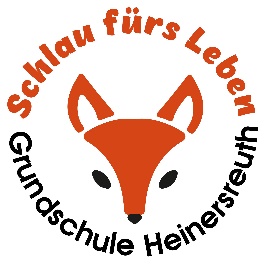 Grundschule HeinersreuthGeschwister-Scholl-Str. 2895500 HeinersreuthTelefon: 0921 / 741 30 30Fax: 0921 / 741 30 325Email: sekretariat@schule-heinersreuth.deElterninfo Februar 2020Am Valentinstag, also am 14. Februar, erhalten unsere Schüler und Schülerinnen ihre Bögen aus dem Lernentwicklungsgespräch.Unsere Kollegin Frau Müller wird vermutlich bis zu den Osterferien ausfallen. Vorerst vertritt Herr Renk die WG Stunden am Montag und Freitag, am Donnerstag kommt Frau Bauer als Mobile Reserve. Am letzten Schultag vor den Winterferien, am 21. Februar, dürfen die Kinder gerne wieder verkleidet in die Schule kommen. Wir werden in der Turnhalle wie jedes Jahr Fasching feiern.Sicher erinnern Sie sich noch an die Aktion „Seepferdchen“ im vergangenen Schuljahr. Insgesamt haben an dieser Aktion 108 Schulen teilgenommen. In unserer Schulkategorie bis 120 Schüler haben wir einen tollen 6. Platz belegt. Darauf können wir richtig stolz sein! Auch im laufenden Schuljahr möchten wir uns wieder beteiligen … und diesmal natürlich einen der ersten 3 Plätze erreichen, um einen Preis zu gewinnen .Ebenfalls im vergangenen Schuljahr hatte ich Sie in einer Monatsinfo darüber informiert, dass wir an unserer Schule in diesem Jahr mit dem Programm „Faustlos“ starten werden. Ziel ist es, das Sozialverhalten der Kinder zu fördern und ihr Selbstbewusstsein zu stärken. Mit „Faustlos“ sollen sie lernen, Gefühle zu verstehen und Konfliktsituationen konstruktiv zu lösen (Empathie – Impulskontrolle – Umgang mit Wut). Das Programm ist in viele kurze Einheiten gegliedert (ca 10 min) und kann somit gut in den Unterricht der Klassen 1 – 3 integriert werden. Den Zeitungsartikel finden Sie auf unserer Homepage unter „Über uns“.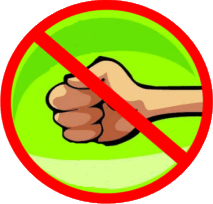 Ich möchte Sie bereits jetzt auf einen Vortrag hinweisen, der erst im Juni stattfindet:Für unsere Grundschule konnten wir einen ausgesprochenen Experten zum Thema „Umgang mit Neuen Medien – insbesondere Cybermobbing“ gewinnen. Ich hatte Anfang Oktober das große Vergnügen, den Referenten auf einem Fortbildungskurs zu diesem Thema kennenlernen zu dürfen. Tom Weinert, Experte für Internetkriminalität, koordiniert innerhalb des Polizeipräsidiums München die Öffentlichkeitsarbeit für den Fachbereich Neue Medien. Arbeitsschwerpunkt hierbei ist die Sensibilisierung für das Thema Daten- und Internetsicherheit. Die Inhalte des Vortrages waren äußerst interessant und aktuell, der Vortrag selbst kurzweilig und sehr unterhaltsam. Die Organisation des Elternthemenabends hat dankenswerterweise der Elternbeirat übernommen. Ich würde mich sehr freuen, wenn Sie sich für Mittwoch, 17. Juni 2020, um 19 Uhr Zeit nehmen könnten. Eine gesonderte Einladung erhalten Sie mit der Elterninfo Juni. Mit freundlichen Grüßengez Martina Vogler, Rin